โครงการกำจัดขยะปรับปรุงสิ่งแวดล้อมป้องกันโรคไข้เลือดออก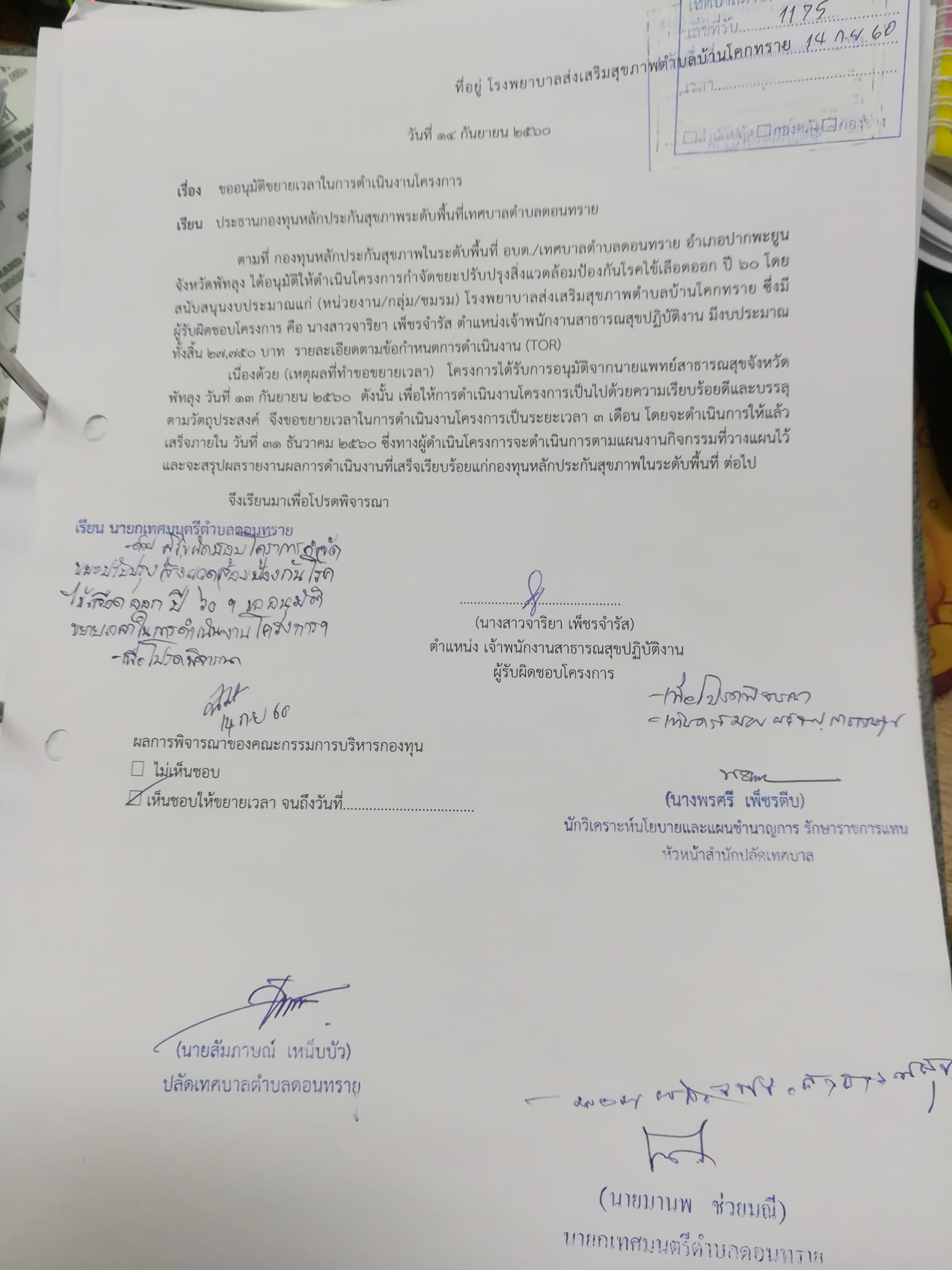 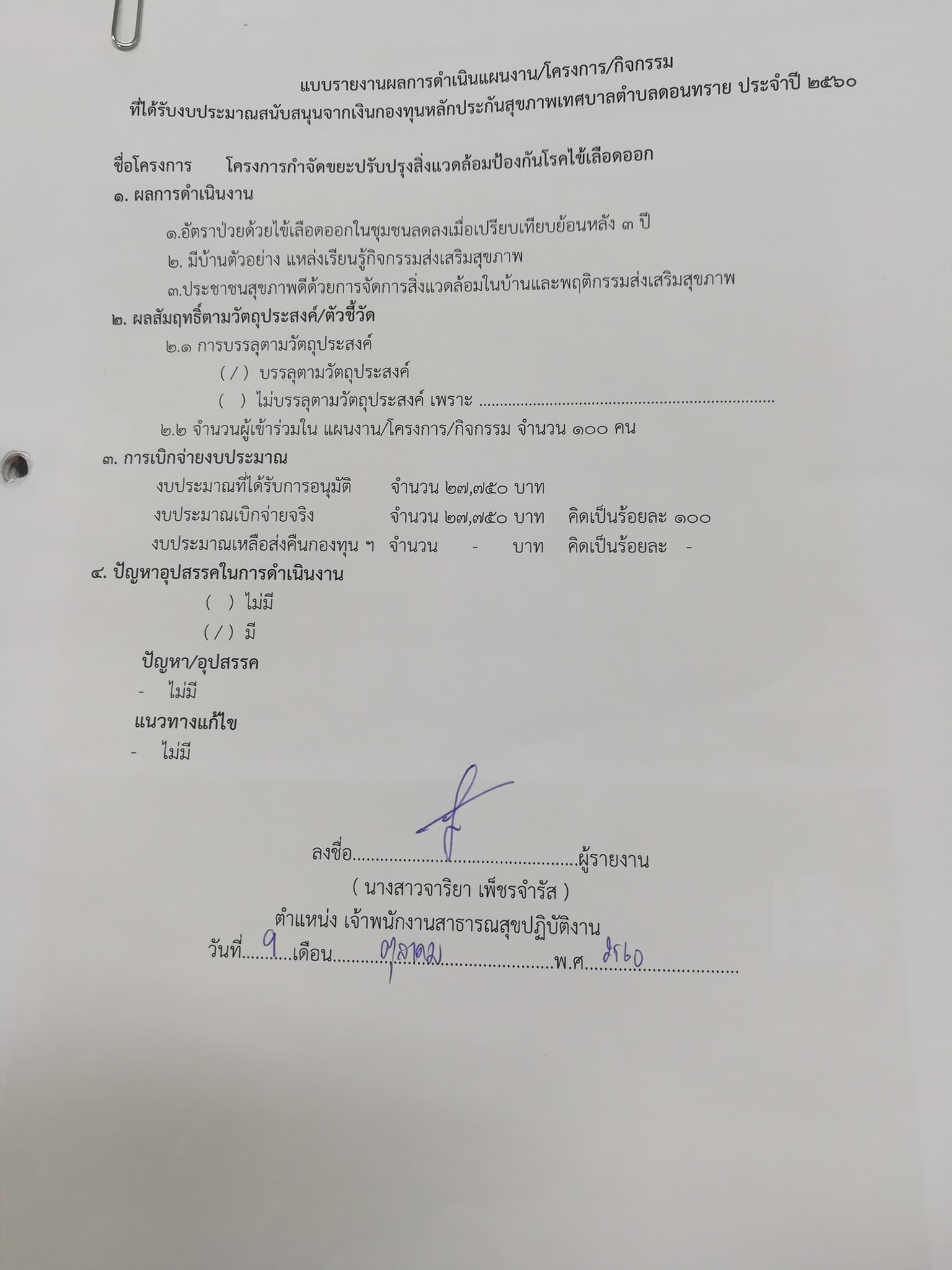 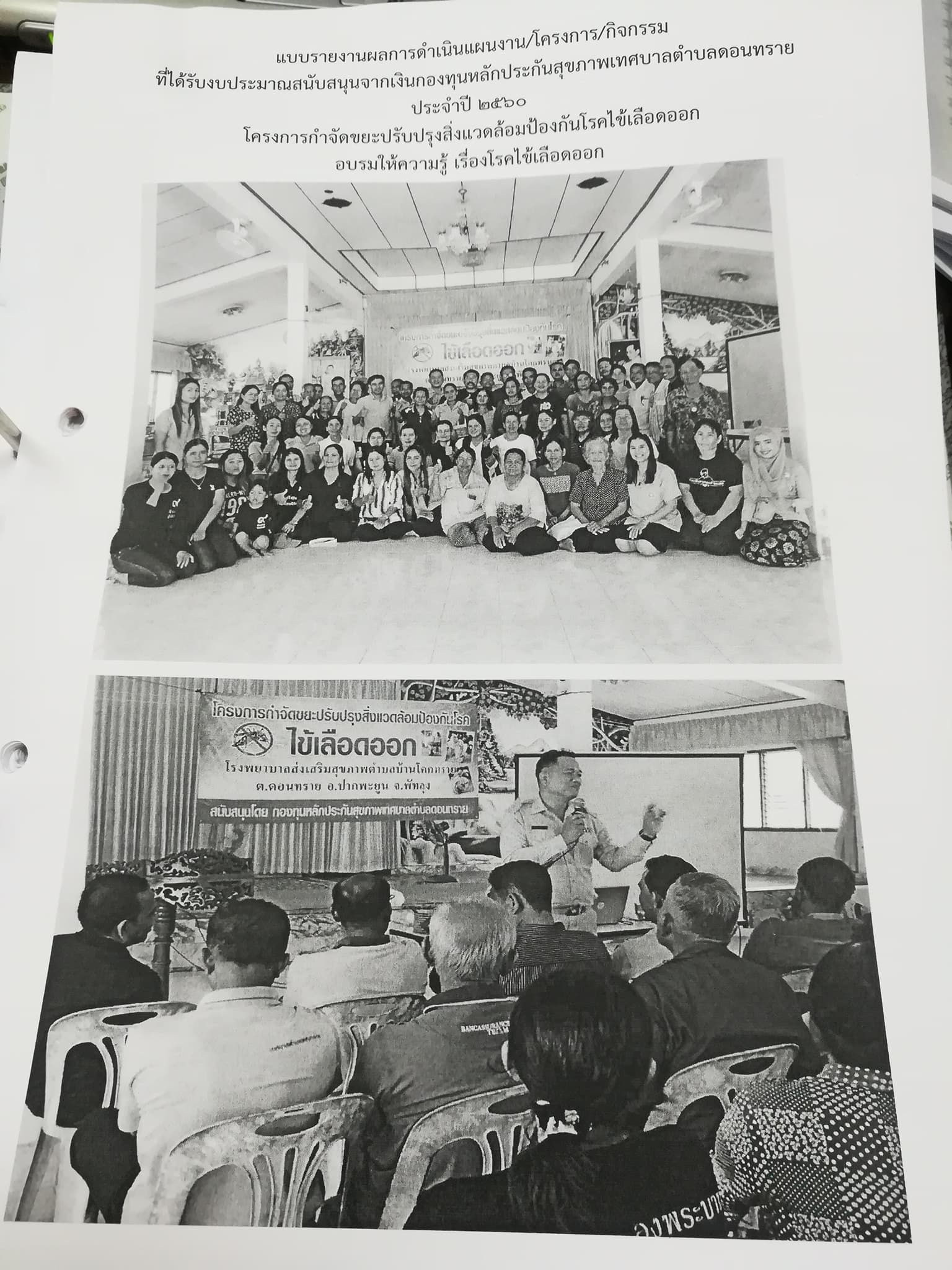 